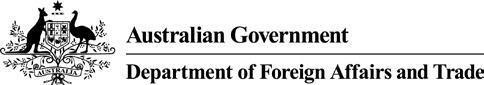 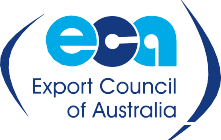 Invitation to participate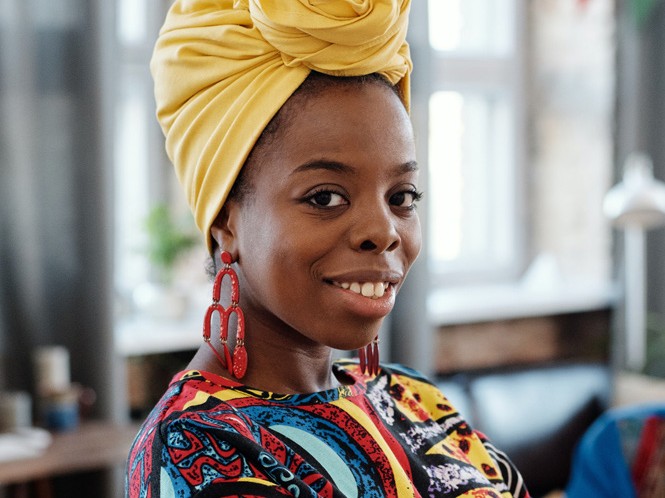 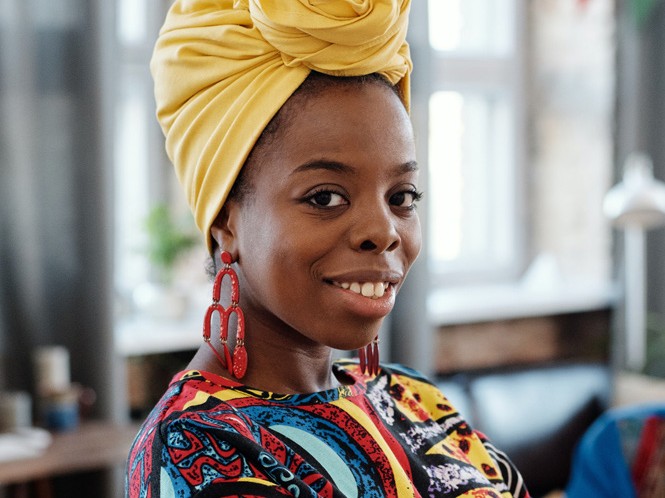 Are you a woman entrepreneur looking to expand your markets overseas?Would you benefit from practical training to develop your strategy and business pitch?Are you interested in attending a virtual trade mission with Australian businesses?Then join us for ‘African Women Trading Globally’.This initiative, funded by the Australian Department of Foreign Affairs and Trade will help you to:Build your knowledge of international trade;Expand your network, including with other women entrepreneurs around the world; andIncrease your business profile.By joining this program, you will be recognised as one of Africa’s rising stars and promising small business exporters, and will have the opportunity to attend a special event at the Australian Embassy or High Commission. You will also gain a place in the international Women Trading Alumni, and be able to connect with other women entrepreneurs around the world.The program will include training sessions, peer discussions, one-on-one coaching, and participation in a virtual trade mission with Australian businesses.Delivered online by the Export Council of Australia and industry experts, the program includes representatives from major companies. It will be held during May-July 2021 (exact dates will be provided shortly).As part of the initiative, your business will be featured on the website of your local Post of the Department of Foreign Affairs and Trade, and on the Export Council of Australia’s website and newsletter.To be considered for the program you must:Be a woman entrepreneur or business owner;Be a citizen of Egypt, Ethiopia, Ghana, Mauritius, Morocco, Nigeria, South Africa or Zimbabwe.Be fluent in English (both written and spoken)Have an operating business either producing goods or providing services;Have interest in growing your business by engaging in international markets.To express your interest in participating in the program, please contact Angela Wright at angelawright@export.org.au.This is a free program, but places are limited. We encourage you to apply as soon as possible.Expressions of interest for the program close onThursday 7 April 2022.